Program digital fagkonferanse for barnehagesektoren 9. juni 2021
                                             En kompetanse- og analysefestival.Målsetting: Konferansens hovedinnhold er å belyse hvordan barnehagen i tråd med Rammeplan for barnehagen kan analysere egne lokalt forankret kompetansebehov, for å gi et best mulig tilbud til barn. 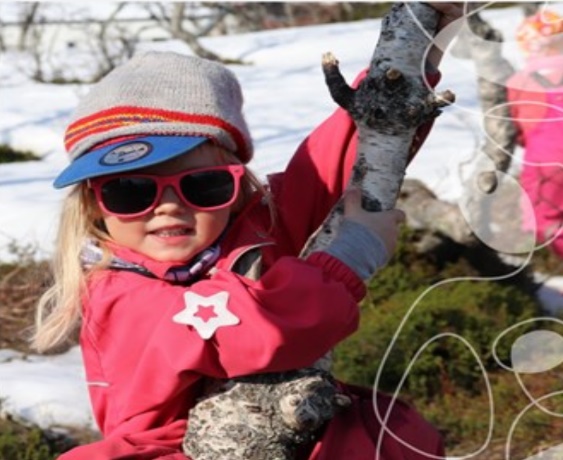 Hvordan gjennomføre, analysere og følge opp kompetansebehov?  Hvordan kan UiT bidra som utviklingspartner?Målgruppe: Barnehageeiere private og offentlige, Statsforvalter, kommunen som barnehagemyndighet, barnehageledere, pedagogiske ledere og øvrige personale, ansatte på UiT, organisasjoner og andre interesserte tilknyttet barnehagesektoren.Arrangør: UiT- Norges arktiske universitet, Institutt for lærerutdanning og pedagogikk i samarbeid med Statsforvalteren i Troms og Finnmark.
Teknisk ansvarlig: AudioNor

PROGRAM 
Kl. 09.00
Åpning ved konferansier Roy Arne Johannessen
Velkomst ved Siw Skrøvset, instituttleder ved ILP og Vibeke Gjendemsjø, seniorrådgiver hos Statsforvalter i Troms og Finnmark.Kulturell overraskelse  Kl. 09.20-09.50
Dag Ingvar Jacobsen, professor ved Universitetet i Agder 
Tema: Kompetanseutvikling som organisasjonsutvikling: to strategier og en anbefaling.
Drøftinger i breakout rooms zoom 

PAUSE 10 minutterKl. 10.20-10.50
Kjell Arne Røvik, professor ved UiT-Norges arktiske universitet
Tema: Innspill og tanker knyttet til implementering og kvalitetssikring av planverk og 10 nyttige smøretips for å lykkes. Drøftinger i breakout rooms zoom.  Kulturell overraskelse 

Kl. 11.15-11.45 LUNSJ

Kl. 11.45-12.10
Best practice - Barnehageledere forteller om endrings- og utviklingsarbeid fra eget barnehagenettverk i Alta.

Kulturell overraskelse Kl. 12.15-12.45
Marianne Telle, sosiolog og partner i Vesir
Tema: Endring i praksis, det er mennesker som gjør. Tanker og innspill om hvordan lede endringsprosesser for å håndtere motstand, skape forståelse og forpliktelse til handling.Mulig tema til drøfting: Hvordan skape forståelse og motivasjon til endring og utvikling? Identifisering av hemmere og fremmere for konstruktive utviklingsprosesser. Drøftinger i breakout rooms zoom.

PAUSE 10 minutterKl. 13.15-13.45
Samtaler rundt bordet – erfaringer med å være utviklingspartner i barnehagenettverk.
Hva lærte vi på UiT? Hvordan kan dette berike utdanninga og FoU arbeid? Kulturell overraskelse

Kl. 13.45-14.30
Vi drøfter – et panel i studio med bidragsytere og forelesere - for å drøfte / kommentere et utvalg av spørsmål fra deltakere. Spørsmål hentes fra gruppedrøftinger i zoom og meldes arrangør underveis.

Avslutning kl. 14.30Påmeldingsfrist 4. juni – se skjema https://nettskjema.no/a/199168 Zoomlenke sendes til påmeldte mandag 7. juni.
Konferansen er gratis.Vel møtt!

Tromsø 28.04.2021
Med vennlig hilsen
Betty Steinsvik     	Helge Habbestad
UiT-Norges arktiske universitet, Institutt for lærerutdanning og pedagogikk
Programkomite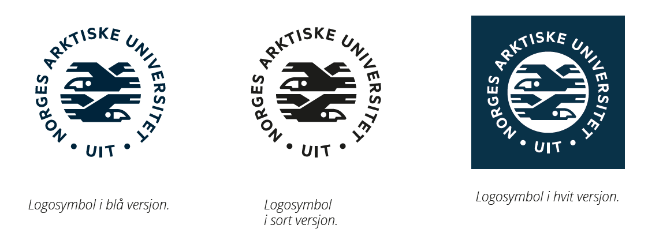 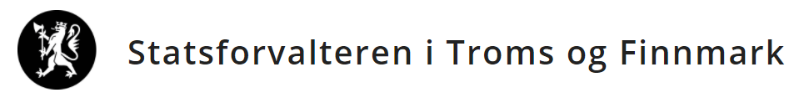 